Комисија за спровођење поступка ангажовања лица ван радног односа расписивањем јавног позива за ангажовање лица по основу уговора о обављању привремених и повремених послова у Покрајинском секретаријату за здравство, Сектору за санитарни надзор и јавно здравље, именована решењем покрајинског секретара за здравство број: 138-112-156/2019-3 од 30. августа 2019. године на основу члана 14. став 1. Правилника о поступку ангажовања лица ван радног односа Покрајинског секретаријата за здравство број:138-022-157/2019-012 од 12. фебруара 2019. године, утврдила јеРАНГ ЛИСТУ КАНДИДАТА ПРИЈАВЉЕНИХ ЗА АНГАЖОВАЊЕ ПО ОСНОВУ УГОВОРА О ОБАВЉАЊУ ПРИВРЕМЕНИХ И ПОВРЕМЕНИХ ПОСЛОВАРанг листа кандидата пријављених на Јавни позив за ангажовање лица по основу уговора о обављању привремених и повремених послова у Покрајинском секретаријату за здравство број:138-112-156/2019-2 на интернет страници Покрајинског секретаријата за здравство www.zdravstvo.vojvodina.gov.rs и огласној табли истог за обављање следећих послова: Унос података и ажурирање електронских база (регистар објеката, регистар лица под надзором, регистар прописа, разврставања објеката под санитарним надзором на основу категорије епидемиолошког ризика), техничка припрема образаца и контролних листа.	Ова ранг листа објављена је на интернет страници Покрајинског секретаријата за здравство www.zdravstvo.vojvodina.gov.rs дана 13. септембра 2019. године.Поука о правном средству:Приговор на ранг листу може се поднети покрајинском секретару за здравство у року од 8 дана од дана објављивања ранг листе на интернет страници Покрајинског секретаријата за здравство www.zdravstvo.vojvodina.gov.rs путем електронске поште на адресу psz@vojvodina.gov.rs или на адресу Покрајински секретаријат за здравство, Нови Сад, Булевар Михајла Пупина број 16.                                                                                              Комисија за спровођење поступка                                                                                             ангажовања лица ван радног односа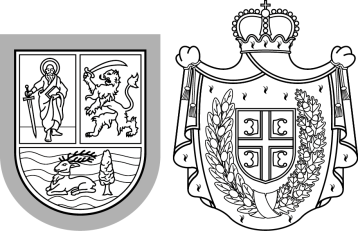 Република СрбијаАутономна покрајина ВојводинаПокрајински секретаријат заздравствоБулевар Михајла Пупина 16, 21000 Нови СадТ: +381 21 487 4385  Ф: +381 21 456 119psz@vojvodina.gov.rs
Република СрбијаАутономна покрајина ВојводинаПокрајински секретаријат заздравствоБулевар Михајла Пупина 16, 21000 Нови СадТ: +381 21 487 4385  Ф: +381 21 456 119psz@vojvodina.gov.rs
БРОЈ: 138-112-156/2019-9ДАТУМ: 13. септембар 2019. годинеРедни бројИме и презимеСтручна спремаДатум пријаве1.Милица Симендићдипломирани санитарни инжењер03.09.2019. године